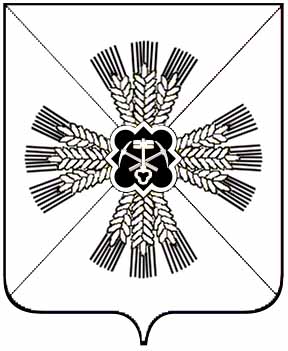 Российская федерацияКемеровская областьПромышленновский муниципальный район Администрации Промышленновского городского  поселенияПОСТАНОВЛЕНИЕот 21 октября .  №42 652380; пгт. ПромышленнаяУл.Кооперативная 2	В соответствии с  Бюджетным Кодексом РФ, Федеральным законно от  06.10.2003 года № 131-ФЗ «Об общих принципах организации местного самоуправления», Уставом Промышленновского городского поселения, постановление Промышленновского городского поселения №33 от 23.08.2013 г. «Об утверждении порядка разработки, реализации и оценки эффективности муниципальных программ, реализуемых за счет средств бюджета поселения»   :Утвердить муниципальную программу «Комплексное обеспечение и развитие  жизнедеятельности Промышленновского городского поселения» на 2014 - 2016 годы согласно приложения  №1 к  настоящему постановлению.          2.Постановление подлежит обнародованию путем опубликования на официальном сайте администрации Промышленновского муниципального района и распространяет свои действия на правоотношения, возникшие  с 01.01.2014 г.Контроль за исполнением настоящего постановления оставляю за собой.Глава   Промышленновскогогородского поселения                                           Д.А.ДроботП А С П О Р ТМуниципальной программы  «Комплексное обеспечение и развитие жизнедеятельности Промышленновского городского поселения»  на 2014-2016 гг.»Пояснительная записка к паспорту муниципальной программы «Комплексное обеспечение и развитие  жизнедеятельности Промышленновского городского  поселения на 2014-2016 гг.»                Местное самоуправление в Российской Федерации составляет одну из основ конституционного строя. Его положение в системе общественных властно-политических отношений определяется тем, что самоуправление наиболее приближено к населению, им формируется, ему непосредственно подконтрольно, решает вопросы удовлетворения основных жизненных потребностей населения. Рационально организованное местное самоуправление позволяет эффективно использовать местные ресурсы, снимать социальную напряженность в обществе, повышать доверие населения к власти.              Вопрос повышения эффективности работы органов местного самоуправления носит комплексный характер и предусматривает в первую очередь смену административного подхода в управлении на функциональный, при котором орган местного самоуправления выступает в первую очередь как поставщик муниципальных услуг, эффективно взаимодействует с обществом и выполняет общественный запрос. Повышение уровня участия граждан в решении вопросов социально-экономического развития требуют качественных муниципальных услуг, прозрачной системы раскрытия информации о разрабатываемых нормативных правовых актах, результатах их общественного обсуждения.         Муниципальная программа предусматривает создание такой системы власти, где информационная открытость, повышение внутренней мотивации муниципальных служащих к профессиональному росту являются не элементами, имеющими самостоятельную ценность, а необходимым условием повышения эффективности работы органов местного самоуправления Промышленновского городского  поселения. Реализация программных мероприятий реформирования муниципальных финансов приведет к новым подходам при принятии управленческих решений, направленных на результативность и эффективность использования бюджетных средств. Реализация муниципальной программы связана с выполнением следующих подпрограмм:Совершенствование гражданской обороны, защиты населения и территории    от чрезвычайных ситуаций природного и техногенного характера Промышленновского городского поселения Модернизация объектов коммунальной инфраструктуры и поддержка жилищно-коммунального хозяйства, энергосбережение и повышение энергетической эффективности экономики, реконструкция и строительство автомобильных дорог Промышленновского городского полселения Благоустройство Промышленновского городского поселенияРазвитие физической культуры и спорта Гарантии, предоставляемые муниципальным служащимПодпрограмма «Совершенствование гражданской обороны , защиты населения и территории от чрезвычайных ситуаций природного и техногенного характера».Выполнение мероприятий данной программы требует законодательство Российской Федерации в области гражданской обороны, защиты населения и территорий от чрезвычайных ситуаций.В целях недопущения создания условий и предпосылок к возникновению чрезвычайных ситуаций на гидротехнических сооружениях необходимо своевременное обследование водоемов, подготовка в осенний период к безопасному пропуску ледохода в паводковый период, принятие оперативных решений в случае выявления аварийных ситуаций, приобретение специального оборудования для спасения людей и имущества, попавших в зону подтопления.В настоящее время водоемы невозможно использовать по прямому назначению ввиду отсутствия либо не удовлетворительного подъезда к ним , отсутствия площадок для установки пожарной техники для забора воды.На линиях водопровода поселения, находящихся в аренде у ООО «ПКС» установлено 5 пожарных гидранта. ООО «ПКС» ежегодно проводит профилактический осмотр и ремонт гидрантов. Качество организации обучения населения, в области гражданской обороны, защиты населения и территории от чрезвычайных ситуаций природного и техногенного характера, обеспечения пожарной безопасности, охраны жизни людей на водных объектах не в полном объеме соответствует требованиям законодательства РФ в данных областях. Это связанно с недостатком учебно-методической литературы, отсутствием учебно-консультационных пунктов.При жестком ограничении бюджетного финансирования успешное решение разносторонних задач в предупреждения и ликвидации чрезвычайных ситуаций возможно лишь с использованием программно-целевых методов.	Основной целью настоящей Программы является выполнение мероприятий, направленных на максимально возможное уменьшение риска возникновения чрезвычайных ситуаций, а также на сохранение здоровья людей, снижение размеров ущерба окружающей природной среде и материальных потерь в случае их возникновения на территории Промышленновского городского  поселенияДля достижения поставленной цели необходимо решение следующих основных задач:- Создание необходимых условий для уменьшения риска возникновения чрезвычайных ситуаций, а также на сохранение здоровья людей, снижение размеров ущерба окружающей природной среде и материальных потерь в случае их возникновения.- Ограничение последствий от возможных чрезвычайных ситуаций;- Совершенствование  пропаганды в области гражданской обороны, защиты населения и территории от чрезвычайных ситуаций природного и техногенного характера,  охраны жизни людей на водных объектах- Повышение качества организации обучения населения в области гражданской обороны, защиты населения и территории от чрезвычайных ситуаций природного и техногенного характера,  охраны жизни людей на водных объектах- обеспечение готовности к действиям органов управления, сил и средств, предназначенных  для предупреждения и ликвидации чрезвычайных ситуаций   Основными мероприятиями подпрограммы являются:Определение мер для уменьшения риска возникновения чрезвычайных ситуаций, а также на сохранение здоровья людей, снижение размеров ущерба окружающей природной среде и материальных потерь в случае их возникновения.Совершенствование пропаганды, информационного обеспечения, обучения населения в области гражданской обороны, защиты населения и территории от чрезвычайных ситуаций природного и техногенного характера, обеспечения пожарной безопасности, охраны жизни людей на водных объектах;Повышение оперативного реагирования служб жизнеобеспечения на предупреждение и ликвидацию ЧС и пожаров.                                        Подпрограмма Модернизация объектов коммунальной инфраструктуры и поддержка жилищно-коммунального хозяйства, энергосбережение и повышение энергетической эффективности экономики, реконструкция и строительство автомобильных дорог В Промышленновском городском  поселении общая протяженность дорог составляет В  2014-2016 годах для приведения улично-дорожной сети Промышленновского городского  поселения в соответствие с действующими нормативами и правилами безопасности дорожного движения требуется реконструкция и ремонт автодорог поселения, что позволит создать более безопасные условия дорожного движения для общественного и личного транспорта, а так же улучшит внешний вид населенного пункта. Одним из направлений деятельности поселения по финансированию дорожного хозяйства является максимальное удовлетворение потребности населения в дорогах с высокими потребительскими свойствами при минимальных и ограниченных финансовых ресурсах.Показателями улучшения состояния дорожной сети являются:снижение числа дорожно-транспортных происшествий и нанесенного материального ущерба;повышение комфорта и удобства поездок.В целом улучшение дорожных условий приводит к:сокращению времени на перевозки грузов и пассажиров;повышению транспортной доступности;снижению последствий стихийных бедствий;сокращению числа дорожно-транспортных происшествий;улучшению экологической ситуации (за счет уменьшения расхода ГСМ).              Внутрипоселковые дороги подвержены влиянию окружающей среды, хозяйственной деятельности человека и постоянному воздействию транспортных средств, в результате чего меняется технико-эксплуатационное состояние дорог. Для их соответствия нормативным требованиям необходимо выполнение различных видов дорожных работ:содержание внутрипоселковой дороги – комплекс работ по поддержанию надлежащего технического состояния внутрипоселковой дороги, оценке ее технического состояния, а также по организации и обеспечению безопасности дорожного движения;ремонт внутрипоселковой дороги – комплекс работ по восстановлению транспортно-эксплуатационных характеристик внутрипоселковой дороги, при выполнении которых не затрагиваются конструктивные и иные характеристики надежности и безопасности внутрипоселковой дороги;капитальный ремонт внутрипоселковой дороги – комплекс работ по замене и (или) восстановлению конструктивных элементов внутрипоселковой дороги, дорожных сооружений и (или) их частей, выполнение которых осуществляется в пределах установленных допустимых значений и технических характеристик класса и категории внутрипоселковой дороги и при выполнении которых затрагиваются конструктивные и иные характеристики надежности и безопасности внутрипоселковой дороги, не изменяются границы полосы отвода внутрипоселковой дороги.Состояние сети дорог определяется своевременностью, полнотой и качеством выполнения работ по содержанию, ремонту, капитальному ремонту дорог и зависит напрямую от объемов финансирования и стратегии распределения финансовых ресурсов в условиях их ограниченных объемов.Недофинансирование дорожной отрасли в условиях постоянного роста интенсивности движения, изменения состава движения в сторону увеличения грузоподъемности транспортных средств приводит к несоблюдению межремонтных сроков, накоплению количества не отремонтированных участков, увеличению количества участков с уровнем загрузки выше нормативного и участков с неудовлетворительным транспортно-эксплуатационным состоянием, на которых необходимо проведение реконструкции.В настоящее время имеется ряд проблем в сфере разработки основных направлений в осуществлении муниципальной  политики в области развития жилищно-коммунального хозяйства Промышленновского городского поселения .	          Проблемы в сфере обеспечения эффективного использования организациями жилищно-коммунального хозяйства, топливоснабжающими организациями субсидий, направленных на компенсацию выпадающих доходов организациям, предоставляющих жилищно-коммунальные услуги населению по тарифам, не обеспечивающим возмещение издержек, возмещение убытков, возникших в результате применения государственных регулируемых цен. 	Решение этой проблемы позволит предприятиям выполнить свои производственные программы и обеспечить более качественное предоставление услуг населению.	Предусмотрена реализация следующих приоритетных направлений: осуществление деятельности  в сфере проведения единой муниципальной политики в области развития ЖКХ поселения, определенной Уставом;эффективное и качественное предоставление населению жилищно – коммунальных услуг, поставки угля;выполнение предприятиями  коммунального комплекса, топливоснабжающим предприятием производственных программ.Необходимое условие успешного развития экономики поселения и улучшения условий жизни населения.Экономическое благополучие и стабильное развитие муниципального образования во многом определяется тем, насколько бесперебойно, надежно, устойчиво и экономически доступно работает система его жизнеобеспечения, т.е. жилищно-коммунальное хозяйство.Сфера коммунальной деятельности постоянно находится в центре экономических и политических интересов органов муниципального образования, несмотря на то, что, как правило, она требует постоянной и значимой финансовой поддержки.Действующая система управления ЖКХ характеризуется рядом недостатков, без устранения которых невозможно вести речь о нормализации функционирования отрасли, повышения надежности и качества:- хронического дефицита финансирования;- высокой затратности и отсутствия экономических стимулов снижения издержек;Проблемы жилищно-коммунального комплекса в последнее время стали одним из основных препятствий для устойчивого роста экономики и социальной стабильности в обществе.Целью программы являются:- приведение улично-дорожной сети в соответствие с потребительскими  требованиями на длительный период по критериям безопасности движения, грузоподъемности , долговечности и эксплуатационной надежности;- обеспечение охраны жизни, здоровья граждан и имущества, гарантий их законных прав на безопасные условия движения на дорогах на основе создания целостного механизма управления всеми видами деятельности по обеспечению безопасности дорожного движения;- проведение необходимого комплекса модернизации, ремонтно-восстановительных работ на улично-дорожной сети поселения, организация качественного освещения улиц;- дальнейшее совершенствование системы организации дорожного движения, профилактика и устранение мест концентрации ДТП на улично-дорожной сети поселка.Условием  достижения цели данной программы является решение следующих задач:- предупреждение и профилактика опасного поведения участников дорожного движения;- дальнейшее формирование эффективных схем, методов и средств организации дорожного движения;- повышение безопасности дорожного движения и профилактика возникновения «очагов аварийности»;- совершенствование технического обеспечения контрольно-надзорной деятельности в сфере обеспечения безопасности дорожного движения.Для реализации поставленной цели и решения задач программы предполагается достичь на основе реализации следующих мероприятий:- работы по содержанию автомобильных дорог и дорожных сооружений осуществляются систематически (с учетом сезона года) на всем протяжении дорог  общего пользования;- отсыпка уличных дорог отсевом- реконструкция и восстановление изношенных верхних слоев дорожных покрытий с обеспечением требуемой ровности и шероховатости на улично-дорожной сети городского  поселения 	Эффективность реализации программы определяется степенью достижения ее показателей, в качестве которых выбраны обеспечение сохранности автомобильных дорог и их транспортно-эксплуатационное состояние, сокращение числа ДТП, снижение отрицательных воздействий на окружающую среду .-Проведение единой муниципальной политики в области развития жилищно-коммунального хозяйства поселения.-Обеспечение в установленном порядке финансирования предприятий ЖКХ поселения.-Осуществление финансирования субсидий, направленных на компенсацию выпадающих доходов организациям, предоставляющим ЖК услуги населению по тарифам, не обеспечивающим возмещения издержек.Подпрограмма « Благоустройство».             В последние годы в поселении проводилась целенаправленная работа по благоустройству и социальному развитию населенных пунктов.             В то же время в вопросах благоустройства территории поселения имеется ряд проблем.             Благоустройство поселка не отвечает современным требованиям.             Большие нарекания вызывают благоустройство и санитарное содержание дворовых территорий. По-прежнему серьезную озабоченность вызывают состояние сбора, утилизации и захоронения бытовых и промышленных отходов, освещение улиц поселения. В настоящее время уличное освещение составляет 78% от необходимого, для восстановления освещения требуется дополнительное финансирование.            Для решения данной проблемы требуется участие и взаимодействие органа местного самоуправления с привлечением населения, предприятий и организаций, наличия финансирования с привлечением источников всех уровней.            Работы по благоустройству населенных пунктов поселения не приобрели пока комплексного, постоянного характера, не переросли в полной мере в плоскость конкретных практических действий. До настоящего времени не налажена должным образом работа специализированных предприятий, медленно внедряется практика благоустройства территорий на основе договорных отношений с организациями различных форм собственности и гражданами.          Несмотря на предпринимаемые меры, растет количество несанкционированных свалок мусора и бытовых отходов, отдельные домовладения не ухожены. Накопление в больших масштабах промышленных отходов и негативное их воздействие на окружающую среду является одной их главных проблем обращения с отходами.          Недостаточно занимаются благоустройством и содержанием закрепленных территорий организации, расположенные на территориях населенных пунктов поселения.           Эти проблемы не могут быть решены в пределах одного финансового года, поскольку требуют значительных бюджетных расходов, для их решения требуется участие не только органов местного самоуправления, но организаций различных форм собственности и граждан.         Для решения проблем по благоустройству поселка необходимо использовать программно-целевой метод. Комплексное решение проблемы окажет положительный эффект на санитарно-эпидемиологическую обстановку, предотвратит угрозу жизни и безопасности граждан, будет способствовать повышению уровня их комфортного проживания.        Конкретная деятельность по выходу из сложившейся ситуации, связанная с планированием и организацией работ по вопросам улучшения благоустройства, санитарного состояния населенных пунктов поселения, создания комфортных условий проживания населения, по мобилизации финансовых и организационных ресурсов, должна осуществляться в соответствии с настоящей подпрограммой.Подпрограмма «Развитие физической культуры и спорта»	Физическая культура и спорт являются одним из средств воспитания здорового поколения. Занятия физической культурой и спортом оказывают позитивное влияние на все функции организма человека, являются мощным средством профилактики заболеваний. Физическая культура и спорт являются составными элементами культуры личности и здорового образа жизни, значительно влияют не только на повышение физической подготовленности, улучшение здоровья, но и на поведение человека в быту, трудовом коллективе, на формирование личности и межличностных отношений. Одним из главных направлений развития физической культуры и спорта является физическое воспитание детей, подростков и молодежи, что способствует решению многих важных проблем, таких как улучшение здоровья населения, увеличение продолжительности жизни и ее качества, профилактика правонарушений.Проблема занятости детей, подростков и организация их досуга решалась путем привлечения к систематическим занятиям в физкультурно-спортивных секциях по месту жительства. Основными целями Программы являются: -создание условий, обеспечивающих возможность гражданам вести здоровый образ жизни, систематически заниматься физической культурой и спортом; -развитие физической культуры и массового спорта среди различных групп населения; -развитие детско-юношеского спорта. Для достижения указанной цели должны быть решены следующие основные задачи: -вовлечение граждан различного возраста, состояния здоровья и социального положения в регулярные занятия физической культурой и спортом и приобщение их к здоровому образу жизни; -повышение интереса населения к занятиям физической культурой и спортом; -разработка комплекса мер по пропаганде физической культуры и спорта как важнейшей составляющей здорового образа жизни; -развитие игровых видов спорта и повышение конкурентоспособности футбола; -развитие системы выявления, поддержки и сопровождения одаренных детей и талантливой молодежи; - финансирование спортивно-массовых мероприятий.В результате работы, проводимой с населением, в поселении увеличилось количество спортивно-массовых мероприятий с детьми. Развитие массового детского и молодежного спорта, организация и проведение массовых детских и юношеских соревнований является одним из приоритетных направлений. Значительно увеличилось количество спортсменов-любителей поселения, участвующих в районных спортивно-массовых мероприятиях. Для привлечения подрастающего поколения к активным занятиям спортом проводились соревнования по футболу среди школьников, соревнования по военно-прикладным видам спорта, различные спортивные состязания при проведении культурно-массовых мероприятий. Расширяется взаимодействие с организациями и районом и увеличивается количество участников соревнований. Цели и задачи  данной подпрограммы поселения достигаются за счет реализации программных мероприятий по следующим направлениям: 1. Массовая физкультурно-спортивная работа; 2. Развитие футбола и игровых видов спорта; 3. Совершенствование финансового обеспечения физкультурно-спортивной деятельности. Программа предусматривает: - расширение доступности занятий физической культурой и спортом как по месту жительства, так и по месту учебы; - содействие индивидуальным занятиям спортом; - развитие спорта в трудовых коллективах; - использование современных методик воздействия на общественное мнение с учетом роста интереса к спорту, повышения престижности здорового образа жизни; - усиление работы по развитию игровых видов спорта, являющихся самыми массовыми; Подпрограмма «Гарантии, предоставляемые муниципальным служащим»               В соответствии с Положением «О назначении и выплате пенсии за выслугу лет лицам, замещавшим муниципальные должности Промышленновского городского   поселения и должности муниципальной службы Промышленновского городского поселения» регулируются отношения, связанные с назначением и выплатой пенсии за выслугу лет к трудовой пенсии по старости, установленной в соответствии с федеральным законодательством, лицам, замещавшим муниципальные должности Промышленновского городского поселения и должности муниципальной службы Промышленновского городского поселения.Все расходы, связанные с выплатой пенсии за выслугу лет лицам, замещавшим муниципальные должности и должности муниципальной службы, осуществляются за счет средств бюджета Промышленновского городского поселения.Сведения о планируемых значениях целевых показателей (индикаторов)муниципальной  программыПриложение №1к постановлению №    от    Администрации Промышленновского городского поселенияНаименование муниципальной программыМуниципальная программа  «Комплексное обеспечение и развитие жизнедеятельности Промышленновского городского поселения»Директор программыГлава Промышленновского городского поселения Дробот Д.А.Ответственный исполнитель (координатор) муниципальной программыГлава Промышленновского городского поселения Дробот Д.А.Исполнители муниципальной программыАдминистрация Промышленновского городского поселенияЦели муниципальной программы1.Проведение единой муниципальной политики в области развития жилищно-коммунального хозяйства поселения;2. Обеспечение эффективного использования организациями ЖКХ и топливоснабжающими  организациями субсидий, направленных на компенсацию выпадающих доходов и возмещение убытков организациям, предоставляющим  услуги населению по тарифам, не обеспечивающим возмещения издержек.3. Обеспечение населения поселка питьевой водой в достаточном количестве.4.Создание условий для приведения коммунальной инфраструктуры в соответствие со стандартами качества, обеспечивающие комфортные условия проживания.5.Повышение уровня благоустройства территории городского поселения для обеспечения благоприятных условий проживания населения. 6. Развитие современной и эффективной автомобильно-дорожной инфраструктуры7. Обеспечение сохранности дорог. Приведение дорог и тротуаров в  состояние, отвечающее требованию ГОСТ Р 50597-93; Обеспечение безопасности дорожного движения.  Увеличение пропускной способности дорог Содержание автомобильных дорог местного значения для обеспечения безопасности дорожного движения    8. максимально возможное уменьшение риска возникновения чрезвычайных ситуаций, сохранения здоровья людей, снижение размеров ущерба окружающей природной среде и материальных потерь в случаи их возникновения9. Обеспечений последствий от возможных чрезвычайных ситуаций.9. улучшение содержания мест захоронения и памятников10.Развитие детско-юношесткого спорта11. создание условий для занятия физической культуры и спортаЗадачи муниципальной программы1.Ограничение последствий от возможных чрезвычайных ситуаций.2.Обеспечение мер первичной пожарной безопасности3.Создание условий повышения оперативного реагирования служб жизнеобеспечения для предупреждения и ликвидации чрезвычайных ситуаций4. Улучшение эксплуатационного состояния   дорог. Снижение аварийности на дорогах и   ликвидации мест концентрации ДТП.5. Поддержание внутрипоселковых автомобильных дорог и искусственных сооружений на них на уровне, соответвествующим  категориямдорог, путем содержания дороги за счет ремонта автомобильных дорог.6.Проведение инвентаризации и паспортизации дорог поселка. 7.Сокращение износа объектов коммунальной инфраструктуры8.Софинансирование проектов модернизации объектов коммунальной инфраструктуру.9.Повышения уровня благоустройства территории поселка:            Содержание уличного освещения            Содержание мест захоронения и памятников       Озеленение территории       Уборка мусора10.Обеспечение эффективного использования организациями ЖКХ и топливоснабжающим организациями субсидий, направленных на компенсацию выпадающих доходов  и возмещению убытков организациям, предоставляющим убытки населению по тарифам, не обеспечивающим возмещение издержек11.Повышение интереса населения к занятиям физической культурой и спортом12.разработка комплекса мер по проведению физической культуры и спорта как важнейшей составляющий здоровый образ жизни.12.Участие в различных спортивных мероприятиях.Срок реализации  муниципальной  программы 2014-2016 гг.Объемы и источники финансирования муниципальной  программы в целом и с разбивкой по годам ее реализацииОбщая сумма средств из местного бюджета, необходимых на реализацию программы, составит  170 397,1 тыс.рублей в том числе по годам:2014год – 57 529,7т.руб.2015год – 56 719,6т.рыб.2016год – 56 417,8 т.руб.Ожидаемые конечные результаты реализации  муниципальной программы- сокращение риска возникновения чрезвычайных ситуаций , снижение размеров ущерба окружающей природной среде и материальных потерь в случае их возникновения- сокращение риска возникновения пожаров-сохранение и приведение дорожного покрытия в соответствии с существующими правилами и нормами-выполнение мероприятий программы направлены на    обеспечение безопасности дорожного движения, сохранения жизни, здоровья и имущества населения-проведение необходимого комплекса модернизации, ремонтно-востановительных работ на улично-дорожной сети, организация качественного освещение улиц.-  осуществлять деятельность в сфере проведения единой муниципальной политике в области развития ЖКХ поселения, определенной в уставе-замена котельного оборудования, а также ремонт водопроводных и тепловых сетей-уменьшение количества аварийных ситуаций-обеспечение более комфортных условий проживания населения поселка путем повышения качества предоставляющих услуг.- снижения уровня физического износа тепловых и  водопроводных сетей- обеспечение качественных и количественных показателей коммунальных услуг- увеличение числа занимающихся физической культурой и спортом детей и подростковНАИМЕНОВАНИЕ ЦЕЛЕВОГО ИНДИКАТОРАЕдиница измеренияПлановое значение целевого показателя (индикатораПлановое значение целевого показателя (индикатораПлановое значение целевого показателя (индикатораНАИМЕНОВАНИЕ ЦЕЛЕВОГО ИНДИКАТОРАЕдиница измеренияочередной год1-й год планового периода2-й год планового периодаДоля внутрипоселковых дорог, прошедших инвентаризацию и паспортизацию и включенных в реестр муниципальной собственности%5075100Протяженность муниципальных автомобильных дорог, соответствующих нормативным требованиям к транспортно-эксплуатационным показателям;            км335057Доля протяженности муниципальных автомобильных дорог, соответствующих нормативным требованиям к транспортно-эксплуатационным показателям, 	%233540Ремонт муниципальных автомобильных дорог общего пользования	км2,53,04,0Численность лиц, систематически занимающихся физической культурой и спортомчел120513501400Обеспеченность спортивными заламиединиц666Удельный вес населения, систематически занимающихся физической культурой и спортом%777Доля учащихся (общеобразовательных учреждений), занимающихся физической культурой и спортом, в общей численности учащихся%90,090,090,0Снижение количества пожаровшт1098Количество доплат к пенсиям муниципальных служащихЧел.       344Увеличение количества граждан, участвующих в добровольной пожарной охранеЧел202530Обеспечение финансирования и эффективного использования топливоснабжающей организацией бюджетных ассигнований, направленных на возмещение убытков, возникших в связи с применением регулируемых государственных цен, обеспечение финансирования и эффективного использования организациями ЖКХ бюджетных ассигнований, направленных на компенсацию  разницы в цене по тарифам населения и расходов по благоустройству%100100100Снижение уровня износа объектов сетей водоснабжения Промышленновского городского поселения%536065Увеличение охвата населения централизованным водоснабжением%9295100